Министерство образования и науки Республики Башкортостан Региональный центр развития движения «Абилимпикс» в Республике БашкортостанУтверждаю:Главный эксперт «Абилимпикс»	 			/ 			« 		» 		2020гКонкурсное задание по компетенции«АДАПТИВНАЯ ФИЗИЧЕСКАЯ КУЛЬТУРА»Региональный чемпионат по профессиональному мастерству среди инвалидов и лиц с ограниченными возможностями здоровья«Абилимпикс» в Республике БашкортостанПлощадкаСогласовано:Председатель Совета по компетенции 		/ 				« 		» 		2020г.Разработал: 		/ 				«	 	» 		2020г.Региональный чемпионат по профессиональному мастерству среди инвалидов и лиц с ограниченными возможностями здоровья«Абилимпикс» в Республике БашкортостанГлавный экспертпо компетенции«Адаптивная физическая культура»  	/Г.А. Попова/«____» ______ 2020 годаКОНКУРСНОЕ ЗАДАНИЕпо компетенцииАДАПТИВНАЯ ФИЗИЧЕСКАЯ КУЛЬТУРА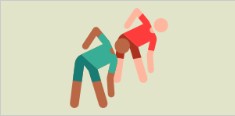 СодержаниеОписание компетенцииАктуальность компетенцииОсновной целью адаптивной физической культуры является максимально возможное развитие жизнеспособности человека, имеющего устойчивые отклонения в состоянии здоровья, за счет обеспечения оптимального режима функционирования отпущенных природой и имеющихся в наличии (оставшихся в процессе жизни) его телесно-двигательных характеристик и духовных сил, их гармонизации для максимальной самореализации в качестве социально и индивидуально значимого субъекта.Потенциальными работодателями являются общеобразовательные и профессиональные образовательные организации, образовательные организации дополнительного образования детей, организации адаптивной физической культуры и адаптивного спорта, структурные подразделения по адаптивному спорту в образовательных организациях, организации, реализующие программы для лиц с отклонениями в состоянии здоровья (включая инвалидов), физкультурно- оздоровительные и реабилитационные центры, лечебно-профилактические организации, санатории, дома отдыха; физкультурно-оздоровительные структуры национальных парков и рекреационных земель, туристические клубы, федеральные, региональные государственные органы исполнительной власти по физической культуре и спорту, общественные организации инвалидов и для инвалидов (федерации, ассоциации, клубы).Отраслевой принадлежностью специалистов в данной компетенции является ряд сфер: образования; медицины; физической культуры и спорта.Ссылка на образовательный и/или профессиональный стандарт1.2.	Требования к квалификацииКонкурсное задание.Краткое описание заданияШкольники: В ходе выполнения конкурсного задания необходимо провести физкультпаузу.Студенты: В ходе выполнения конкурсного задания необходимо провести 2 фрагмента: занятия по физической культуре; физкультурно-оздоровительному занятию с использованием новых видов оборудования.Структура и подробное описание конкурсного задания*Классификация спортсменов, принятая в Международной спортивной организация инвалидов с поражением опорно-двигательного аппарата – IWAS. (смотри Приложение 1).Последовательность выполнения заданияШкольникиПоследовательность выполнения задания на рабочем месте:Изучить конкурсное задание Модуля 1. и Модуля 2.Определить цель, задачи и содержание физкультпаузы (с использованием спортивного инвентаря) при выполнении домашнего задания по конкретному учебному предмету в соответствии с условиями конкурса для обучающихся (8-9 класс), имеющих соматические заболевания и отнесенных по состоянию здоровья к специальной медицинской группе (А).Разработать содержание физкультпаузы в соответствии с условиями конкурса.Продумать перечень необходимого инвентаря и оборудования.Отрепетировать выполнение задания на рабочем месте без привлечения волонтеров.Последовательность выполнения задания Модуля 1. на демонстрационной площадке.Модуль 1. Организация предметно-развивающей среды для проведения физкультпаузы (с использованием спортивного инвентаря) при выполнении домашнего задания по учебному предмету с обучающимися (8-9 класс), имеющими соматические заболевания и отнесенными по состоянию здоровья к специальной медицинской группе (А). Примечание:К допустимым 30% изменениям конкурсного задания относится учебный предмет, по которому выполняется домашнее задания:информатика;русский язык;алгебра.Представиться волонтерам.Отобрать группу «обучающихся» в количестве 4 человек из числа 8 представленных волонтеров-демонстрантов.Подобрать необходимый инвентарь и оборудование.Подготовить место проведения конкурсного задания с помощью волонтеров- демонстрантов.Сообщить экспертам о готовности выполнения конкурсного задания.Последовательность выполнения задания Модуля 2. на демонстрационной площадке:Модуль 2. Проведение физкультпаузы (с использованием спортивного инвентаря) при выполнении домашнего задания по учебному предмету с обучающимися (8-9 класс), имеющими соматические заболевания и отнесенными по состоянию здоровья к специальной медицинской группе (А)Организовать начало занятия.Сообщить волонтерам цель и задачи физкультпаузы.Сообщить волонтёрам требования по соблюдению норм по технике безопасности и охране труда на занятиях физической культурой во время проведения физкультпаузы.Выполнить конкурсное задание Модуля 2. перед экспертами, соблюдая методическую последовательность и требования по технике безопасности и охране труда, оказывая необходимую физическую помощь и страховку.Подвести итоги выполнения конкурсного задания Модуля 2. в соответствии с поставленной целью и задачами.Сообщить экспертам об окончании выполнения конкурсного задания Модуля 2.После остановки времени выполнения конкурсного задания Модуля 2., убрать инвентарь и оборудование с демонстрационной площадки с помощью волонтеров- демонстрантов.** В качестве обучающихся выступают 4 волонтера-демонстранта в возрасте от 14 до 16 лет (гендерный и количественный состав группы волонтеров определяет участник).Участник при выполнении конкурсного задания Модуля 2. имеет право пользоваться инвентарем и оборудованием, которое было внесено в пределы демонстрационной площадки при выполнении конкурсного задания Модуля 1.СтудентыПоследовательность выполнения задания на рабочем месте:Изучить конкурсное задание Модуля 1. и Модуля 2.Определить цель, задачи и содержание конкурсного задания Модуля 1. и Модуля 2.Разработать содержание конкурсного задания Модуля 1. и Модуля 2.Продумать перечень необходимого инвентаря и оборудования для выполнения конкурсного задания Модуля 1. и Модуля 2.Отрепетировать выполнение конкурсного задания Модуля 1. и Модуля 2. на рабочем месте без привлечения волонтеров.Последовательность выполнения конкурсного задания Модуля 1. на демонстрационной площадке:Модуль 1. Разработка и проведение фрагмента основной части учебного занятия по физической культуре, направленного на профилактику ожирения для обучающихся школьного возраста (9-11 класс) специальной медицинской группы (А). Примечание:К допустимым 30% изменениям конкурсного задания необходимо отнести внесение названия конкретного основного заболевания:гипотония;сколиотическая болезньсахарный диабет.Перед выполнением конкурсного задания Модуля 1. участнику необходимо подготовить демонстрационную площадку, выполнив последовательно действия, указанные в пунктах 1 – 5. Время подготовки демонстрационной площадки – 2 минуты. Остановить время подготовки демонстрационной площадки может участник, если все действия выполнены, или главный эксперт, если истекло отведенное время. Участник при выполнении конкурсного задания Модуля 1. имеет право пользоваться инвентарем и оборудованием, которое было внесено в пределы демонстрационной площадки при ее подготовке.С включением времени выполнения конкурсного задания Модуля 1. (12 минут), участник выполняет действия, представленные в пунктах 6 -11.Представиться волонтерамОтобрать группу «обучающихся» в количестве 6 человек из числа 12 (6 юношей и 6 девушек) волонтеров-демонстрантов.Подобрать необходимый инвентарь и оборудование.Подготовить место проведения конкурсного задания Модуля 1. с помощью волонтеров-демонстрантов.Сообщить экспертам о готовности выполнения конкурсного задания Модуля 1.Организовать начало занятия.Сообщить волонтерам цель и задачи фрагмента основной части учебного занятия по физической культуре, направленного на профилактику ожирения для обучающихся школьного возраста (9-11 класс) специальной медицинской группы (А).Сообщить волонтёрам требования по соблюдению норм по технике безопасности и охране труда на занятиях физической культурой.Выполнить конкурсное задание Модуля 1. перед экспертами, соблюдая методическую последовательность, требования по технике безопасности и охране труда, оказывая необходимую физическую помощь и страховку.Подвести итоги выполнения конкурсного задания Модуля 1. в соответствии с поставленной целью и задачами.Сообщить экспертам об окончании выполнения конкурсного задания Модуля 1.	После  остановки  времени  выполнения  конкурсного   задания   Модуля   1. убрать инвентарь и оборудование с демонстрационной площадки с помощью волонтеров-демонстрантов.*** В качестве обучающихся выступают 6 волонтеров-демонстрантов в возрасте от 15 до 18 лет (гендерный состав группы волонтеров определяет участник).Последовательность выполнения задания Модуля 2. на демонстрационной площадке:Модуль 2. Разработка и проведение фрагмента основной части физкультурно-оздоровительного занятия с использованием новых видов оборудования для слабовидящих учащихся (9-11 класс). Примечание:К допустимым 30% изменениям конкурсного задания необходимо отнести внесение названия конкретного сочетания новых видов оборудования:боссу + ролл;степ платформа + фитбол;бодибар + фитбол.Перед выполнением конкурсного задания Модуля 2. участнику необходимо подготовить демонстрационную площадку, выполнив последовательно действия, указанные в пунктах 1 – 5. Время подготовки демонстрационной площадки – 2 минуты. Остановить время подготовки демонстрационной площадки может участник, если все действия выполнены, или главный эксперт, если истекло отведенное время. Участник при выполнении конкурсного задания Модуля 2. имеет право пользоваться инвентарем и оборудованием, которое было внесено в пределы демонстрационной площадки при ее подготовке.С включением времени выполнения конкурсного задания Модуля 2. (12 минут), участник выполняет действия, представленные в пунктах 6 -11.Представиться волонтерамОтобрать группу «обучающихся» в количестве 6 человек из числа 12 (6 юношей и 6 девушек) волонтеров-демонстрантов.Подобрать необходимый инвентарь и оборудование.Подготовить место проведения конкурсного задания Модуля 2. с помощью волонтеров-демонстрантов.Сообщить экспертам о готовности выполнения конкурсного задания Модуля 2.Организовать начало занятия.Сообщить волонтерам цель и задачи фрагмента основной части физкультурно- оздоровительного занятия с использованием новых видов оборудования для слабовидящих учащихся (9-11 класс).Сообщить волонтёрам требования по соблюдению норм по технике безопасности и охране труда на занятиях физической культурой.Выполнить конкурсное задание Модуля 2. перед экспертами, соблюдая методическую последовательность, требования по технике безопасности и охране труда, оказывая необходимую физическую помощь и страховку.Подвести итоги выполнения конкурсного задания Модуля 2. в соответствии с поставленной целью и задачами.Сообщить экспертам об окончании выполнения конкурсного задания Модуля 1.После остановки времени выполнения конкурсного задания Модуля 2. убрать инвентарь и оборудование с демонстрационной площадки с помощью волонтеров- демонстрантов.**** В качестве обучающихся выступают 6 волонтеров-демонстрантов в возрасте от 15 до 18 лет (гендерный состав группы волонтеров определяет участник).Критерии оценки выполнения заданияВ таблице указываются критерии оценок и их максимальный балл. Критерии оценок соответствуют конкурсным заданиям всех категорий участников.2.4.1. Школьники. 2.4.2. Студенты. Перечень используемого оборудования, инструментов и расходных материалов.3.1. Школьники; 3.2. Студенты:Схемы оснащения рабочих мест с учетом основных нозологийМинимальные требования к оснащению рабочих мест с учетом основных нозологийСпециальное рабочее место инвалида должно обеспечивать безопасность труда, работу с незначительными или умеренными физическими, динамическими и статическими, интеллектуальными, сенсорными, эмоциональными нагрузками, исключать возможность ухудшения здоровья или травмирования инвалида.При проектировании, реконструкции и эксплуатации специальных рабочих мест для инвалидов следует руководствоваться действующим законодательством Российской Федерации* и индивидуальной программой реабилитацииb и абилитации (далее – ИПРА)1. Приказ Министерства труда и социальной защиты РФ от 19 ноября 2013 г. N 685н"Об утверждении основных требований к оснащению (оборудованию) специальных рабочих мест для трудоустройства инвалидов с учетом нарушенных функций и ограничений их жизнедеятельности" ГАРАНТ [Электронный ресурс]. - Режим доступа: http://base.garant.ru/70631460/#friends;2. Постановление от 18.05.2009г № 30 «Санитарные правила СП 2.2.9.2510-09 "Гигиенические требования к условиям труда инвалидов". ОХРАНА ТРУДА В РОССИИ [Электронный ресурс].- Режим доступа: https://ohranatruda.ru/ot_biblio/norma/249185/).Графическое изображение рабочих мест с учетом основных нозологий.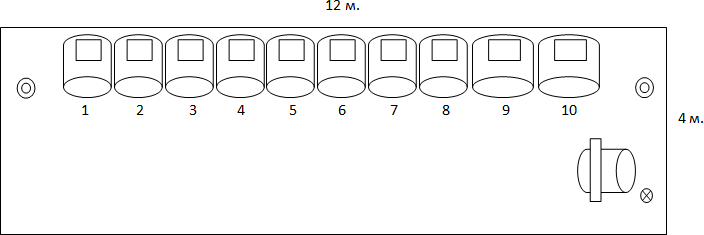 Рис. 1. План рабочих мест в зоне участников Условные обозначения:-  рабочие места 1-8 для участников с нарушениями слуха, зрения, соматическими заболеваниями, ментальными нарушениями;- рабочие места 9-10 для участников с нарушением ОДА;    - кулер для воды;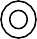      - эл. розетка;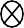 - автоматизированное рабочее место IT -сотрудника;Схема застройки соревновательной площадки:- на 10 рабочих мест для всех категорий участников (школьники, студенты).План-схема застройки конкурсной площадки по компетенции Адаптивная физической культуре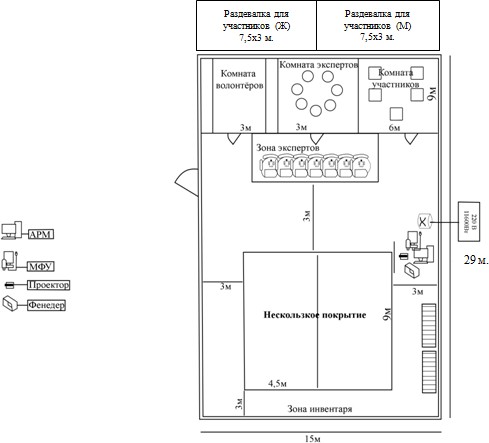 ПРИМЕЧАНИЕ: В Приложении 2 представлен вариант расположения и застройки конкурсной площадки, которая по размерам повторяет представленный план-схему4.3.2. Порядок застройки конкурсной площадкиЗастройка площадки выполняется за 2-3 дня до проведения чемпионата и в день С-1 должна быть готова для ознакомления экспертов и участников.План застройки площадки представляет собой документ, в котором графически указаны размеры, помещения, расположение рабочих мест и зон экспертов, так же указаны пути   эвакуации   из   помещения.   Данный   документ    должен    соответствовать нормам и требованиям СанПин РФ по компетенции. Примерный план  застройки площадки представлен в Конкурсном задании пункт 4.3. «Схема застройки соревновательной площадки на 10 рабочих мест для всех категорий участников (школьники, студенты, специалисты)».В застройке конкурсной площадки по компетенции адаптивная физическая культура для системы конкурсов Абилимпикс необходимо учитывать ряд особенностей:- зонирование конкурсной площадки: зона «Демонстрационной площадки»; рабочая зона экспертов; зона рабочих мест участников для подготовки конкурсного задания; зона размещения спортивного инвентаря и оборудования; зона размещения информационно- коммуникационных средств передачи информации; зона волонтеров-демонстрантов; комната главного эксперта; спортивные раздевалки для участников (мужская и женская).Застройка конкурсной площадки соответствует нормам СанПин РФ для проведения занятий по физической культуре и спортуПри проведении соревнований по компетенции адаптивная физическая культура на территории крупномасштабных объектов (павильоны, манежи и т.д.) по периметру конкурсной площадки необходимо расположить панели, отделяющие ее от др. конкурсных площадок (допускается панели высотой от 1,5 метров и выше). При этом, вдоль конкурсной площадки, со стороны расположения зоны «Демонстрационной площадки», рекомендуется расположить прозрачные панели высотой от 1,5 метра. При выполнении участниками конкурсных заданий такие панели дают возможность исключить «выкатывание» спортивного инвентаря на прилегающие территории и предупредить нарушение норм техники безопасности для гостей и сопровождающих лиц.Зона «Демонстрационной площадки» должна соответствовать следующим требованиям:Размеры - 9x9 метров;Покрытие – нескользящее. Поверхность площадки окрашена неяркими, приглушенными тонами, отличными от цвета покрытия всей конкурсной площадки;Ограничительные линии по периметру «Демонстрационной площадки» шириной 5 сантиметров яркой окраски (рекомендуется желтый цвет);Деление зоны «Демонстрационной площадки» на две равные части с помощью средней линии. Средняя линия шириной 5 сантиметров той же окраски, что и по периметру (рекомендуется желтый цвет);Удаленность зоны «Демонстрационной площадки» не менее чем на 1,5 метра от любых стен, вертикальных стоек, препятствий и сложных/острых поверхностей.В рабочей зоне экспертов необходимо установить столы и стулья в соответствии с количеством экспертов. Эта зона располагается вдоль зоны «Демонстрационной площадки». Рекомендуется располагать зону эксперт длинной прямой и удалена от нее на расстояние 3 метров. Эксперт должен иметь свободный доступ для наблюдения за выполнением участником конкурсного задания и обзора материалов, демонстрируемых участником на экране.Специальное  рабочее  место  участника должно обеспечивать безопасность  при подготовке  конкурсного задания, работу с незначительными или умеренными физическими,  динамическими и статическими, интеллектуальными, сенсорными, эмоциональными нагрузками, исключать возможность ухудшения здоровья или травмирования инвалида.При проектировании, реконструкции и эксплуатации специальных рабочих мест для участников следует руководствоваться действующим законодательством Российской Федерации и индивидуальной программой реабилитации и абилитации (далее – ИПРА). В Конкурсном задании пункт 4.1 в виде таблицы представлено описание норм и требований к рабочим местам участников с нарушением слуха, зрения, соматическими заболеваниями, с ментальными нарушениями и с нарушениями опорно-двигательного аппарата.Индивидуально, каждому участнику на его рабочем месте предоставляется возможность пользования расходными материалами в соответствии с инфрастуктурным листом.Если конкурсное задание подразумевает разработку методических материалов с дальнейшим  их  представлением  экспертному  сообществу   для   оценивания,   то   в  зоне рабочих мест участников для подготовки конкурсного задания на персональном рабочем   месте   необходимо   установить   индивидуальное    автоматизированное рабочее место (персональный компьютер, клавиатура, мышь, монитор, колонки) с выходом в Интернет.Зона размещения спортивного инвентаря и оборудования должна находиться за пределами зоны демонстрационной площадки, но быть доступной для участника при подготовке к демонстрации конкурсного задания. Спортивный инвентарь должен быть рационально размещен для оптимального обзора участником и выложен на стеллажах и/или в спортивных корзинах, дабы исключить его «выкатывание».Зона размещения информационно-коммуникационных средств передачи информации должна давать возможность качественно демонстрировать необходимые материалы, сопровождающие выполнение конкурсного задания.Зона волонтеров-демонстрантов застраивается гимнастическими скамейками. В этой зоне волонтеры-демонстранты ожидают свою очередь выхода на демонстрационную площадку. Эта зона по периметру может быть отделены невысокими панелями от 1,5 м.В комнате главного эксперта устанавливается индивидуальное автоматизированное рабочее место (персональный компьютер, клавиатура, мышь, монитор, колонки, принтер) с выходом в Интернет, столы и стулья по количеству экспертов, расходные материалы в соответствии с инфрастуктурным листом. Это комната по периметру должна быть отделена непрозрачными панелями высотой 1,5-2,5 м.Спортивные раздевалки для участников (мужская и женская) по периметру должны иметь непрозрачные панели высотой 2-2,5 метра и быть обустроены вешалками.Требования охраны труда и техники безопасности. Общие требования безопасностиПри проведении занятий в спортивном зале возможно воздействие на работающих следующих опасных факторов:нарушение остроты зрения при недостаточной освещенности зала для занятий физической культуре;травмы при падении обучающихся во время проведения физических упражнений, подвижных игр и двигательных заданий.В зале для занятий по физической культуре должен быть соблюден температурный режим.Участники, эксперты и волонтеры обязаны соблюдать правила пожарной безопасности,  знать места расположения  первичных средств  пожаротушения и направления эвакуации при пожаре.При несчастном случае немедленно сообщить об этом организаторам.В процессе работы соблюдать правила личной гигиены, содержать в чистоте рабочее место.Лица, допустившие	невыполнение или  нарушение	инструкции по охране труда, привлекаются к дисциплинарной ответственности в соответствии с правилами внутреннего трудового распорядка и, при необходимости, могут быть удалены с конкурсной площадки в соответствии с регламентом чемпионатов Абилимпикс.Требования безопасности до начала работыВключить полностью освещение зала для занятий физической культурой и убедиться в исправной работе светильников. Наименьшая освещенность должна быть: при люминесцентных лампах не менее 200 лк. (13 вт/кв.м.), при лампах накаливания не менее 100 лк. (32 вт/кв.м.).Убедиться в исправности электрооборудования зала для гимнастических занятий: светильники должны быть надежно подвешены к потолку и иметь светорассеивающую арматуру; электрические коммутационные коробки должны быть закрыты крышками, а электророзетки - фальшвилками; корпуса и крышки выключателей и розеток не должны иметь трещин и сколов, а также оголенных контактов.Проверить санитарное состояние зала для занятий физической культурой и проветрить его, открыв окна или фрамуги и двери. Окна в открытом положении фиксировать крючками, а фрамуги должны иметь ограничители. Проветривание закончить за 30 мин. до прихода занимающихся.Убедиться в том, что температура воздуха в зале для занятий физической культурой не ниже 19°С.Во избежание падения и травмирования обучающихся убедиться в том, что разметка и дорожки надежно прикреплены к полу, а спортивный инвентарь исправен и надежно закреплен.Требования безопасности во время работыПри выполнении упражнений на повышенной опоре и других спортивных снарядах на высоте от пола обязательно страховать от падения, не разрешать обучающимся самостоятельно без разрешения инструктора подниматься на высоту. Обеспечивать укладку гимнастических матов.При выполнении упражнений и двигательных заданий соблюдать достаточные интервалы и дистанцию, чтобы не было столкновений.При выполнении прыжков и соскоков следить за тем, чтобы обучающиеся приземлялись мягко на носки ступней, пружинисто приседая.При проведении упражнений, подвижных игр и соревнований следить за тем, чтобы не было столкновений между обучающимися, толчков и ударов по рукам и ногам.В процессе занятий руководитель и обучающиеся должны соблюдать правила проведения физических упражнений и спортивных игр, ношения спортивной одежды и спортивной обуви.Требования безопасности по окончании работывыключить электрические звуковоспроизводящие аппараты.убрать в отведенное место спортивный инвентарь и оборудование.проветрить спортивный зал, закрыть окна, фрамуги и выключить свет.Требования безопасности в случае аварийной ситуациипри возникновении пожара немедленно эвакуировать людей из зала для занятий физической культурой, сообщить о пожаре главному эксперту и организаторам или в ближайшую пожарную часть и приступить к тушению очага возгорания с помощью первичных средств пожаротушения.при получении травмы оказать первую помощь пострадавшему, при необходимости отправить его в ближайшее лечебное учреждение и сообщить об этом администрации учреждения.при поражении электрическим током немедленно отключить напряжение и в случае отсутствия у пострадавшего дыхания и пульса сделать ему искусственное дыхание или провести непрямой (закрытый) массаж сердца до восстановления дыхания и пульса и отправить пострадавшего в ближайшее лечебное учреждениеПриложение 1Определения функциональных классов у спортсменов, выступающих в летних видах спорта, входящих в программу Паралимпийских игр (выдержки) Классификация спортсменов, отнесенных к группе «прочие»Класс 1. Значительное ограничение функций четырех конечностей. Класс 2. Функциональные ограничения трех или четырех конечностей.Класс 3. Ограничены необходимые функции, по меньшей мере, двух конечностей.Класс 4. Ограничены двигательные функции двух или более конечностей, но ограничения менее значительны, чем в классе 3.Класс 5. Ограничены функции одной конечности. Класс 6. Незначительные ограничения необходимых функций.Источник: DISLIFE (https://dislife.ru/forum/viewtopic.php?f=92&t=976)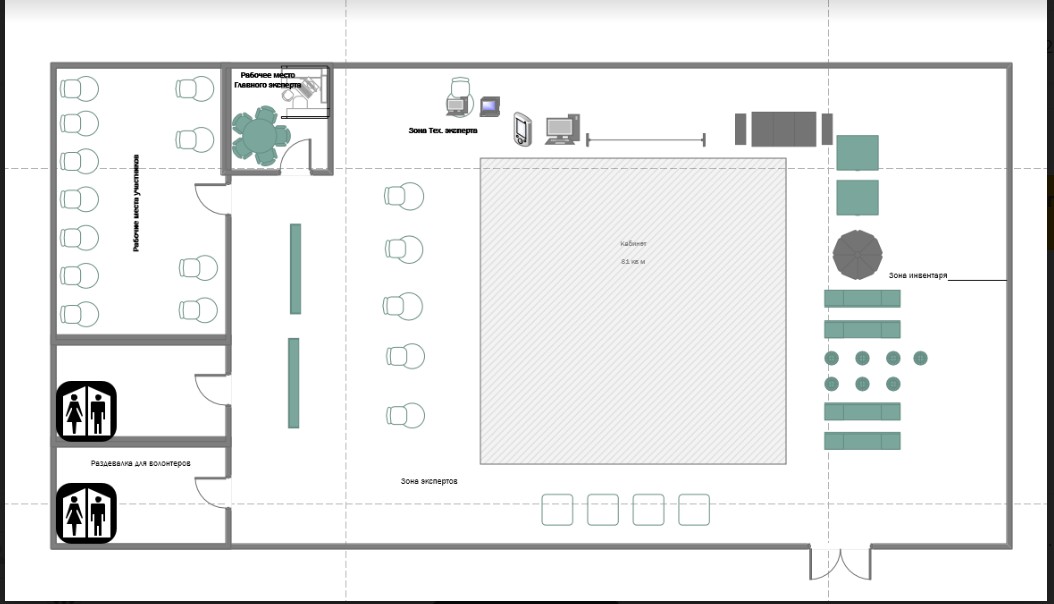 Рис. 2. Вариант расположения и застройки конкурсной площадки, котораяпо размерам повторяет основную план-схемуДля	лиц	с	поражениями	опорно-двигательного	аппарата,	сенсорныминарушениями, нарушениями интеллекта специалисты по обучению, адаптации и реабилитации средствами физической культуры и спорта востребованы как никогда. Специалисты по адаптивной физкультуре осуществляют свою профессиональную деятельность во многих разнообразных учреждениях: образовательных и досуговых учреждениях, спортивных клубах, больницах и поликлиниках, санаториях, интернатах, где в их задачи входит обучение, физическая реабилитация, составление оптимальных программ тренировок, контроль за изменением состояния лиц с различными врожденными и приобретенными возможностями здоровья.ШкольникиСтудентыСпециалистыОБРАЗОВАТЕЛЬНЫЕ СТАНДАРТЫ СПО (1) и ВО (2):ОБРАЗОВАТЕЛЬНЫЕ СТАНДАРТЫ СПО (1) и ВО (2):ОБРАЗОВАТЕЛЬНЫЕ СТАНДАРТЫ СПО (1) и ВО (2):1. ФГОС СПО поспециальности 49.02.02.1. ФГОС СПО по специальности 49.02.02.«Адаптивная физическая культура»1. ФГОС СПО по специальности 49.02.02.«Адаптивная физическая культура»«Адаптивная физическая культура»2. ФГОС ВО по направлению подготовки 49.03.02«Физическая культура для лиц с отклонениями в состоянии здоровья (адаптивная физическая культура) (уровень бакалавриата)»2. ФГОС ВО по направлению подготовки	49.03.02«Физическая культура для лиц с отклонениями в состоянии здоровья	(адаптивная физическая культура) (уровень бакалавриата)»ПРОФЕССИОНЛЬНЫЕ СТАНДАРТЫ (3, 4);ПРОФЕССИОНЛЬНЫЕ СТАНДАРТЫ (3, 4);ПРОФЕССИОНЛЬНЫЕ СТАНДАРТЫ (3, 4);3. Профессиональный стандарт 05.004 «Инструктор- методист по адаптивной физической культуре»4. Профессиональный стандарт05.002 «Тренер-преподаватель по адаптивной физической культуре и спорту»ШкольникиСтудентыДолжен обладать профессиональными компетенциями по ПМ.02. Организация адаптивного физического воспитания обучающихся, отнесенных к специальным медицинским группам:ПК 2.1. Определять цели изадачи, планировать физическое воспитание обучающихся.ПК 2.2. Проводить занятия оздоровительной физической культурой.ПК 2.3.Организовывать внеурочные занятия физической культурой оздоровительной, реабилитационной и рекреационной направленности.ПК 2.4. Осуществлять педагогический контроль, оценивать процесс и результаты деятельности обучающихся.ПК 2.5. Анализировать учебные занятия и внеурочные мероприятия.Должен уметь: подбирать, готовить к занятию и использовать спортивное оборудование и инвентарь; планировать физическое воспитание обучающихся, отнесенных к специальным медицинским группам, строить его с учетом возрастно-половых, морфофункциональных и индивидуально- психологических особенностей обучающихся, уровня их физической подготовленности, характера патологии;устанавливать педагогически целесообразные взаимоотношенияс обучающимися;использовать различные методы и приемы обучения двигательным действиям, дозировать физическую нагрузку в соответствии с педагогическими задачами, формой организации физического воспитания, характером патологии, функциональными возможностями организма обучающихся;осуществлять педагогический контроль, оценивать процесс и результаты деятельности обучающихся на занятии;осуществлять самоанализ и самоконтроль при проведении занятий;анализировать отдельные занятия и его результаты;применять приемы страховки и самостраховки при выполнении физических упражнений, соблюдать технику безопасности на занятиях;мотивировать обучающихся к участию в занятиях физической культурой оздоровительной, реабилитационной и  подбирать, готовить к занятию и использовать спортивное оборудование и инвентарь;планировать физическое воспитание обучающихся, отнесенных к специальным медицинским группам, строить его с учетом возрастно-половых, морфофункциональных и индивидуально- психологических особенностей обучающихся, уровня их физической подготовленности, характера патологии;устанавливать педагогически целесообразные взаимоотношения с обучающимися;использовать различные методы и приемы обучения двигательным действиям, дозировать физическую нагрузку в соответствии с педагогическими задачами, формой организации физического воспитания, характером патологии, функциональными возможностями организма обучающихся;осуществлять педагогический контроль, оценивать процесс и результаты деятельности обучающихся на занятии;осуществлять самоанализ и самоконтроль при проведении занятий;анализировать отдельные занятия и его результаты;применять приемы страховки и самостраховки при выполнении физических упражнений, соблюдать технику безопасности на занятиях;мотивировать обучающихся к участию в занятиях физической культурой оздоровительной, реабилитационной и  рекреационной направленности. Должен знать:цели, задачи, содержание, формы и методы физического воспитания обучающихся, отнесенных к специальным медицинским группам;медико-биологические и психологические основы построения физического воспитания обучающихся, отнесенных к специальным медицинским группам;причины, условия возникновения, характеристику и профилактику болезней отдельных нозологических групп;средства физической культуры в системе реабилитации;показания и противопоказания к выполнению физических упражнений ирекомендации по дозированию физической нагрузки в связи с особенностями заболевания обучающегося;методические основы проведения занятий оздоровительной физической культурой с обучающимися, отнесенными к специальным медицинским группам;приемы, способы страховки и самостраховки;формы и методы взаимодействия с обучающимися;виды специального оборудования, его назначение.Должен обладать профессиональными компетенциями поПМ. 01. Организация адаптивного физического воспитания обучающихся в общеобразовательных организациях:ПК 1.1. Определять цели и задачи, планировать физическое воспитание обучающихся.ПК 1.2. Проводить	учебные занятия по физической культуре. ПК 1.3. Организовывать внеурочную физкультурно-спортивную деятельность обучающихся оздоровительной, профилактически-реабилитационной и рекреационной направленности. ПК 1.4. Осуществлять педагогический контроль, оценивать процесс и результаты деятельности обучающихся.ПК 1.5. Анализировать учебные занятия, внеурочные мероприятия.ПК 1.6. Создавать в кабинете (спортивном зале, на спортивной площадке) предметно- развивающую среду с учетом особенностей состояния здоровья обучающихся.ПМ.02. Организация адаптивного физического		воспитания обучающихся, отнесенных к специальным	медицинским группам:ПК 2.1. Определять цели и задачи, планировать физическое воспитание обучающихся.ПК 2.2. Проводить занятия оздоровительной физической культурой.ПК 2.3. Организовывать внеурочные занятия физической культурой оздоровительной, реабилитационной и рекреационной направленности. ПК 2.4. Осуществлять педагогический контроль, оценивать процесс и результаты деятельности обучающихся.ПК 2.5. Анализировать учебные занятия и внеурочные мероприятия.Должен уметь:подбирать, готовить к занятию и использовать спортивное оборудование и инвентарь;планировать физическое воспитание обучающихся, отнесенных к специальным медицинским группам, строить его с учетом возрастно-половых, морфофункциональных и индивидуально-психологических особенностей обучающихся, уровня их физической подготовленности, характера патологии;устанавливать педагогически целесообразные взаимоотношения с обучающимися;использовать различные методы и приемы обучения двигательным действиям, методики развития физических качеств, дозировать физическую нагрузку в соответствии с педагогическими задачами, формой организации физического воспитания, характером патологии, функциональными возможностями организма обучающихся;осуществлять педагогический контроль, оценивать процесс и результаты деятельности обучающихся на занятии;осуществлять самоанализ и самоконтроль при проведении занятий;анализировать отдельные занятия и его результаты;применять приемы страховки и самостраховки при выполнении физических упражнений, соблюдать технику безопасности на занятиях;мотивировать обучающихся к участию в занятиях физической культурой оздоровительной, реабилитационной и рекреационной направленности. Должен знать:цели, задачи, содержание, формы и методы физического воспитания обучающихся, отнесенных к специальным медицинским группам;медико-биологические и психологические основы построения физического воспитанияобучающихся, отнесенных к специальным медицинским группам;причины, условия возникновения, характеристику и профилактику болезней отдельных нозологических групп;средства физической культуры в системе реабилитации;показания и противопоказания к выполнению физических упражнений и рекомендации по дозированию физической нагрузки в связи с особенностями заболевания обучающегося;методические основы проведения занятий оздоровительной физической культурой с обучающимися, отнесенными к специальным медицинским группам;приемы, способы страховки и самостраховки;формы и методы взаимодействия с обучающимися;виды специального оборудования, его назначение.КатегорияНаименование и описание модуляДеньВремя демонстрацииРезультатШкольникиМодуль 1.Организация предметно-развивающей среды для проведения физкультпаузы (с использованием спортивного инвентаря) при выполнении домашнего задания по учебному предмету с обучающимися (8-9 класс), имеющими соматические заболевания и отнесенными по состоянию здоровья к специальной медицинской группе (А)Первый день2 мин.Подобрано спортивное оборудование, инвентарь, учебно-методические материалы (по необходимости) и подготовлено место занятия для проведения физкультпаузы при выполнении домашнего задания по конкретному учебному предмету с обучающимися (8-9 класс), имеющимисоматические заболевания и отнесенными по состоянию здоровья к специальной медицинской группе (А)ШкольникиМодуль 2.Проведение физкультпаузы(с использованиемспортивного инвентаря) привыполнении домашнегозадания по  учебному предмету с обучающимися (8-9 класс), имеющими соматические заболевания и отнесенными по состоянию здоровья к специальной медицинской группе (А) Примечание:К допустимым 30% изменениям конкурсного задания относится учебный предмет, по которому выполняется домашнее задания:информатика;русский язык;алгебра.Первый день8 мин.Проведена физкультпауза	 (с использованием спортивного инвентаря) при выполнении домашнего задания по учебному предмету с обучающимися (8-9 класс), имеющими соматические заболевания и отнесенными по состоянию здоровья к специальной медицинской группе (А)СтудентыМодуль 1.Разработка и проведение фрагмента основной части учебного занятия по физической	культуре, направленного на профилактику ожирения для обучающихся школьного возраста (9-11 класс) специальной медицинской группы (А). Примечание:К допустимым 30%Изменениям конкурсного задания необходимо отнести внесение названия конкретного основногозаболевания: 1) гипотония;2) сколиотическая болезнь3) сахарный диабетПервый день12 мин.Проведен фрагмент основной части учебного занятия по физической культуре, направленного на профилактику ожирения для обучающихся школьного возраста (9-11 класс) специальной медицинской группы (А) с указанием конкретного основного заболевания.Модуль 2.Разработка и проведение фрагмента основной части физкультурно-оздоровительного занятия с использованием новых видов оборудования для слабовидящих учащихся (9-11 класс). Примечание:К допустимым 30% изменениям конкурсного задания необходимо отнести внесение названия конкретного сочетания новых видов оборудования:1) боссу + ролл;2) степ платформа + флюибол;3) бодибар + фитбол.Первый день12 минПроведен фрагмент основной частифизкультурно-оздоровительного занятия с использованием конкретного сочетания новыхвидов оборудования для слабовидящих учащихся	(9-11класс)Модуль 1 КритерииНаивыс ший баллШкала оценкиСоответствие внешнего вида участника требованиям, описанным в ТЗкомпетенции.4ОбъективнаяЦелесообразность использования форм организации деятельности1ОбъективнаяПрименение профессиональной терминологии (грамотность, обоснованность, своевременность).1ОбъективнаяНаличие методических указаний, обеспечивающих необходимую помощь занимающимся при выполнении двигательных действий конкурсного задания.1ОбъективнаяЦелесообразность размещения инвентаря и оборудования.1ОбъективнаяДемонстрация коммуникативных навыков. Сочетание вербальных средств общения (поддержание диалога с аудиторией с помощью приема активного слушания, правильно заданных наводящих вопросов по теме, выстраивание ответов с учетом запроса аудитории) и невербальных средств общения (визуальный контакт с аудиторией,поза, жесты, мимика)1СубъективнаяПоложительно-эмоциональный отклик целевой аудитории1СубъективнаяОбщее впечатление1СубъективнаяВсего11Модуль 2 КритерииНаивыс ший баллШкала оценкиСоответствие поставленной цели условиям конкурсного задания.4ОбъективнаяСоответствие конкурсного задания представленным цели и задачам, условиям и предлагаемому содержанию.6ОбъективнаяСоответствие предлагаемого содержания конкурсного задания особенностям возраста и нозологической /специальной медицинской группе занимающихся.4ОбъективнаяМетодическая стройность (логичность, последовательность) проведения конкурсного задания.4ОбъективнаяЦелесообразность использования форм организации деятельности3ОбъективнаяЦелесообразность использования методов и приемов обучения4ОбъективнаяЦелесообразность использования методов и приемов воспитания4ОбъективнаяВладение и демонстрация участником техники выполнения двигательных заданий конкурсного задания.4ОбъективнаяОсуществление контроля за дозировкой нагрузки при проведении конкурсного задания.4ОбъективнаяПрименение профессиональной терминологии (грамотность, обоснованность, своевременность).3ОбъективнаяНаличие методических указаний, обеспечивающих необходимую помощь занимающимся при выполнении двигательных действий конкурсного задания.3ОбъективнаяЦелесообразность расстановки субъектов (конкурсант, занимающиеся).4ОбъективнаяЦелесообразность размещения инвентаря и оборудования.3ОбъективнаяСоблюдение норм по технике безопасности и охране труда при проведении конкурсного задания.4ОбъективнаяЛогичность завершения конкурсного задания.4ОбъективнаяСоблюдение временного регламента демонстрации конкурсного задания4ОбъективнаяДемонстрация коммуникативных навыков. Сочетание вербальных средств общения (поддержание диалога с аудиторией с помощью приема активного слушания, правильно заданных наводящих вопросов по теме, выстраивание ответов с учетом запроса аудитории) и невербальных средств общения (визуальный контакт с аудиторией,поза, жесты, мимика)4СубъективнаяТворческий подход представленного конкурсного задания.5СубъективнаяОригинальность представленного конкурсного задания.5СубъективнаяЭмоциональность представления конкурсного задания.5СубъективнаяПоложительно-эмоциональный отклик целевой аудитории4СубъективнаяОбщее впечатление4СубъективнаяВсего89ПЕРЕЧЕНЬ ОБОРУДОВАНИЯ НА 1-ГО УЧАСТНИКА (конкурсная площадка)ПЕРЕЧЕНЬ ОБОРУДОВАНИЯ НА 1-ГО УЧАСТНИКА (конкурсная площадка)ПЕРЕЧЕНЬ ОБОРУДОВАНИЯ НА 1-ГО УЧАСТНИКА (конкурсная площадка)ПЕРЕЧЕНЬ ОБОРУДОВАНИЯ НА 1-ГО УЧАСТНИКА (конкурсная площадка)ПЕРЕЧЕНЬ ОБОРУДОВАНИЯ НА 1-ГО УЧАСТНИКА (конкурсная площадка)ПЕРЕЧЕНЬ ОБОРУДОВАНИЯ НА 1-ГО УЧАСТНИКА (конкурсная площадка)Оборудование, инструменты, ПООборудование, инструменты, ПООборудование, инструменты, ПООборудование, инструменты, ПООборудование, инструменты, ПООборудование, инструменты, ПО№НаименованиеНаименованиеСсылка на сайт с тех. характеристиками либо тех. характеристики оборудования, инструментовЕд. измеренияКо л-во1СтолСтолна усмотрение организаторовшт12СтулСтулна усмотрение организаторовшт13Планшет с зажимом А4Планшет с зажимом А4на усмотрение организаторовшт1ПЕРЕЧЕНЬ РАСХОДНЫХ МАТЕРИАЛОВ НА 1 УЧАСТНИКАПЕРЕЧЕНЬ РАСХОДНЫХ МАТЕРИАЛОВ НА 1 УЧАСТНИКАПЕРЕЧЕНЬ РАСХОДНЫХ МАТЕРИАЛОВ НА 1 УЧАСТНИКАПЕРЕЧЕНЬ РАСХОДНЫХ МАТЕРИАЛОВ НА 1 УЧАСТНИКАПЕРЕЧЕНЬ РАСХОДНЫХ МАТЕРИАЛОВ НА 1 УЧАСТНИКАПЕРЕЧЕНЬ РАСХОДНЫХ МАТЕРИАЛОВ НА 1 УЧАСТНИКА№НаименованиеНаименованиеСсылка на сайт с тех. характеристиками либо тех. характеристики оборудования, инструментовЕд. измеренияКо л-во1Ручка шариковаяРучка шариковаяна усмотрение организаторовшт12Простой карандашПростой карандашна усмотрение организаторовшт13Набор цветных маркеров (4 цвета)на усмотрение организаторовшт14Ластикна усмотрение организаторовшт15Цветные стикерына усмотрение организаторовшт16Ножницына усмотрение организаторовшт17Линейкана усмотрение организаторовшт18Степлерна усмотрение организаторовшт19Скобы к степлеруна усмотрение организаторовшт110Клей карандашна усмотрение организаторовшт111Клейкая лентана усмотрение организаторовшт112Бумага формата А-4Бумага формата А-4на усмотрение организаторовшт2013Бумага цветная формата А-4Бумага цветная формата А-4на усмотрение организаторовшт1514Короб канцелярскийКороб канцелярскийна усмотрение организаторовшт1РАСХОДНЫЕ МАТЕРИАЛЫ, ОБОРУДОВАНИЕ И ИНСТРУМЕНТЫ, КОТОРЫЕ УЧАСТНИКИ ДОЛЖНЫ ИМЕТЬ ПРИ СЕБЕРАСХОДНЫЕ МАТЕРИАЛЫ, ОБОРУДОВАНИЕ И ИНСТРУМЕНТЫ, КОТОРЫЕ УЧАСТНИКИ ДОЛЖНЫ ИМЕТЬ ПРИ СЕБЕРАСХОДНЫЕ МАТЕРИАЛЫ, ОБОРУДОВАНИЕ И ИНСТРУМЕНТЫ, КОТОРЫЕ УЧАСТНИКИ ДОЛЖНЫ ИМЕТЬ ПРИ СЕБЕРАСХОДНЫЕ МАТЕРИАЛЫ, ОБОРУДОВАНИЕ И ИНСТРУМЕНТЫ, КОТОРЫЕ УЧАСТНИКИ ДОЛЖНЫ ИМЕТЬ ПРИ СЕБЕРАСХОДНЫЕ МАТЕРИАЛЫ, ОБОРУДОВАНИЕ И ИНСТРУМЕНТЫ, КОТОРЫЕ УЧАСТНИКИ ДОЛЖНЫ ИМЕТЬ ПРИ СЕБЕРАСХОДНЫЕ МАТЕРИАЛЫ, ОБОРУДОВАНИЕ И ИНСТРУМЕНТЫ, КОТОРЫЕ УЧАСТНИКИ ДОЛЖНЫ ИМЕТЬ ПРИ СЕБЕ1Спортивная формаСпортивная формаНа усмотрение участникашт12Спортивная обувь с нескользкой подошвойНа усмотрение участникапара13Свисток судейскийНа усмотрение участникашт14Спортивный секундомерНа усмотрение участникашт1РАСХОДНЫЕ МАТЕРИАЛЫ И ОБОРУДОВАНИЕ, ЗАПРЕЩЕННЫЕ НА ПЛОЩАДКЕРАСХОДНЫЕ МАТЕРИАЛЫ И ОБОРУДОВАНИЕ, ЗАПРЕЩЕННЫЕ НА ПЛОЩАДКЕРАСХОДНЫЕ МАТЕРИАЛЫ И ОБОРУДОВАНИЕ, ЗАПРЕЩЕННЫЕ НА ПЛОЩАДКЕРАСХОДНЫЕ МАТЕРИАЛЫ И ОБОРУДОВАНИЕ, ЗАПРЕЩЕННЫЕ НА ПЛОЩАДКЕРАСХОДНЫЕ МАТЕРИАЛЫ И ОБОРУДОВАНИЕ, ЗАПРЕЩЕННЫЕ НА ПЛОЩАДКЕРАСХОДНЫЕ МАТЕРИАЛЫ И ОБОРУДОВАНИЕ, ЗАПРЕЩЕННЫЕ НА ПЛОЩАДКЕ1СтеплерСтеплер2Скобы к степлеруСкобы к степлеру3НожницыНожницыЛюбые материалы и оборудование, имеющееся при себе у участников, необходимо предъявить Экспертам. Жюри имеет право запретить использование любых предметов, которые будут сочтены не относящимися к выполнению конкурсных заданий, или же могущими несправедливо датьучастнику преимущество.Любые материалы и оборудование, имеющееся при себе у участников, необходимо предъявить Экспертам. Жюри имеет право запретить использование любых предметов, которые будут сочтены не относящимися к выполнению конкурсных заданий, или же могущими несправедливо датьучастнику преимущество.Любые материалы и оборудование, имеющееся при себе у участников, необходимо предъявить Экспертам. Жюри имеет право запретить использование любых предметов, которые будут сочтены не относящимися к выполнению конкурсных заданий, или же могущими несправедливо датьучастнику преимущество.Любые материалы и оборудование, имеющееся при себе у участников, необходимо предъявить Экспертам. Жюри имеет право запретить использование любых предметов, которые будут сочтены не относящимися к выполнению конкурсных заданий, или же могущими несправедливо датьучастнику преимущество.ДОПОЛНИТЕЛЬНОЕ ОБОРУДОВАНИЕ, ИНСТРУМЕНТЫ КОТОРОЕ МОЖЕТ ПРИВЕСТИ С СОБОЙ УЧАСТНИКДОПОЛНИТЕЛЬНОЕ ОБОРУДОВАНИЕ, ИНСТРУМЕНТЫ КОТОРОЕ МОЖЕТ ПРИВЕСТИ С СОБОЙ УЧАСТНИКДОПОЛНИТЕЛЬНОЕ ОБОРУДОВАНИЕ, ИНСТРУМЕНТЫ КОТОРОЕ МОЖЕТ ПРИВЕСТИ С СОБОЙ УЧАСТНИКДОПОЛНИТЕЛЬНОЕ ОБОРУДОВАНИЕ, ИНСТРУМЕНТЫ КОТОРОЕ МОЖЕТ ПРИВЕСТИ С СОБОЙ УЧАСТНИКДОПОЛНИТЕЛЬНОЕ ОБОРУДОВАНИЕ, ИНСТРУМЕНТЫ КОТОРОЕ МОЖЕТ ПРИВЕСТИ С СОБОЙ УЧАСТНИКДОПОЛНИТЕЛЬНОЕ ОБОРУДОВАНИЕ, ИНСТРУМЕНТЫ КОТОРОЕ МОЖЕТ ПРИВЕСТИ С СОБОЙ УЧАСТНИК№НаименованиеНаименованиеСсылка на сайт с тех. характеристиками либо тех. характеристики оборудованияЕд. измеренияКо л-во1Часы наручные механическиеЧасы наручные механическиеНа усмотрение участникашт12Электронные носители (флешка/диск)Электронные носители (флешка/диск)На усмотрение участникашт1Участник конкурса обязуется предоставить Главному эксперту электронный носитель (флешка/диск) в день (С-1). Все материалы с электронных носителей выставляются для общего пользования на конкурсной площадке, чтобы обеспечить равноправные условия для всех участников процесса. Участник должен понимать, что представленный им материал или оборудование может быть использовано любым участником.ОБЩАЯ ИНФРАСТРУКТУРА КОНКУРСНОЙ ПЛОЩАДКИОБЩАЯ ИНФРАСТРУКТУРА КОНКУРСНОЙ ПЛОЩАДКИОБЩАЯ ИНФРАСТРУКТУРА КОНКУРСНОЙ ПЛОЩАДКИОБЩАЯ ИНФРАСТРУКТУРА КОНКУРСНОЙ ПЛОЩАДКИОБЩАЯ ИНФРАСТРУКТУРА КОНКУРСНОЙ ПЛОЩАДКИОБЩАЯ ИНФРАСТРУКТУРА КОНКУРСНОЙ ПЛОЩАДКИПеречень оборудование, инструментов, средств индивидуальной защиты и т.п.Перечень оборудование, инструментов, средств индивидуальной защиты и т.п.Перечень оборудование, инструментов, средств индивидуальной защиты и т.п.Перечень оборудование, инструментов, средств индивидуальной защиты и т.п.Перечень оборудование, инструментов, средств индивидуальной защиты и т.п.Перечень оборудование, инструментов, средств индивидуальной защиты и т.п.№НаименованиеНаименованиеСсылка на сайт с тех. характеристиками либо тех. характеристики оборудованияЕд. измеренияКо л-во1Демонстрационная площадка с нескользящим покрытием и разметкой по периметру - 9м*9м, и средней линией. Ширина разметки 5 см. Цвет разметки желтый.Демонстрационная площадка с нескользящим покрытием и разметкой по периметру - 9м*9м, и средней линией. Ширина разметки 5 см. Цвет разметки желтый.на усмотрение организаторов2Малые мячи 40 смМалые мячи 40 смна усмотрение организаторовшт73Гимнастический мяч (фитбол)Гимнастический мяч (фитбол)на усмотрение организаторовшт74Гантели 0,5 кгГантели 0,5 кгна усмотрение организаторовшт145Гантели 2 кгГантели 2 кгна усмотрение организаторовшт146Гимнастическая скамейка 3,5 мна усмотрение организаторовшт47Гимнастический коврик 140 х 50 см х 0,6смна усмотрение организаторовшт78Скакалка 2,5 мна усмотрение организаторовшт79Обруч пластмассовый 90 смна усмотрение организаторовшт710Гимнастическая палка (стандарт)на усмотрение организаторовшт711Манишки разного цветана усмотрение организаторовшт612Конусына усмотрение организаторовшт1413Фишки усеченныена усмотрение организаторовкомпле кт114ФлажкиФлажкина усмотрение организаторовшт1415Маты гимнастические 1х1,5х0,1 мМаты гимнастические 1х1,5х0,1 мна усмотрение организаторовшт716Мяч баскетбольныйМяч баскетбольныйна усмотрение организаторовшт717Мяч волейбольныйМяч волейбольныйна усмотрение организаторовшт718Мяч волейбольный звенящийМяч волейбольный звенящийна усмотрение организаторовшт719Мяч футбольный звенящийМяч футбольный звенящийна усмотрение организаторовшт720Игра бочча в мягкой сумкеИгра бочча в мягкой сумкена усмотрение организаторовкомпле кт221Повязка глазная тканеваяПовязка глазная тканеваяна усмотрение организаторовшт622Медицинбол 2кгМедицинбол 2кгна усмотрение организаторовшт723Медицинбол 1кгМедицинбол 1кгна усмотрение организаторовшт724Диск здоровьяДиск здоровьяна усмотрение организаторовшт725СЧЕТЧИК SL (4 ЦИФРЫ)СЧЕТЧИК SL (4 ЦИФРЫ)на усмотрение организаторовшт126СЧЕТЧИК SL (6 ЦИФР)СЧЕТЧИК SL (6 ЦИФР)на усмотрение организаторовшт127Баскетбольное кольцона усмотрение организаторовшт328Теннисные мячина усмотрение организаторовшт729Пипидастрына усмотрение организаторовпара730Резиновый амортизаторна усмотрение организаторовшт731Степ платформана усмотрение организаторовшт732Босуна усмотрение организаторовшт733Изотоническое кольцона усмотрение организаторовшт734Контейнер-корзина для мелкого инвентаряКонтейнер-корзина для мелкого инвентаряна усмотрение организаторовшт235Контейнер-корзина для мячей на колесикахКонтейнер-корзина для мячей на колесикахна усмотрение организаторовшт236Стеллаж для хранения спортивного инвентаряСтеллаж для хранения спортивного инвентаряна усмотрение организаторовшт337РулеткаРулеткана усмотрение организаторовшт138ПланшетПланшетна усмотрение организаторовшт139Клейкая лентаКлейкая лентана усмотрение организаторовшт240РучкаРучкана усмотрение организаторовшт141Салфетки влажные бактерицидныеСалфетки влажные бактерицидныена усмотрение организаторовупаков ка2542Корзина для мусораКорзина для мусорана усмотрение организаторовшт143СовокСовокна усмотрение организаторовшт144ВеникВеникна усмотрение организаторовшт145Мешки под мусор 60 литровМешки под мусор 60 литровна усмотрение организаторовупаков ка146Микрофон петличныйМикрофон петличныйна усмотрение организаторовшт147Беспроводнойрадиомикрофон (радиосистема вокальная)Беспроводнойрадиомикрофон (радиосистема вокальная)на усмотрение организаторовшт148ПроекторПроекторна усмотрение организаторовшт149Экран для проецированияЭкран для проецированияна усмотрение организаторовшт150Столик для проектораСтолик для проекторана усмотрение организаторовшт151МФУМФУна усмотрение организаторовшт152USB кабель для МФУUSB кабель для МФУна усмотрение организаторовшт253Картридж черно-белый для МФУКартридж черно-белый для МФУна усмотрение организаторовшт454Картриджи цветные для МФУ: синий / красный / желтый / ч ерныйКартриджи цветные для МФУ: синий / красный / желтый / ч ерныйна усмотрение организаторовшт455ФендерФендерна усмотрение организаторовшт156Телевизор (экран для отображения обратного отсчета времени)Телевизор (экран для отображения обратного отсчета времени)на усмотрение организаторовшт157Кабель HDMI (для телевизора)Кабель HDMI (для телевизора)на усмотрение организаторовшт158НоутбукНоутбукна усмотрение организаторовшт458МышкаМышкана усмотрение организаторовшт460Удлинитель 220 В, 5м, 3 розеткиУдлинитель 220 В, 5м, 3 розеткина усмотрение организаторовшт561Удлинитель 220 В, 5м, 5 розетокУдлинитель 220 В, 5м, 5 розетокна усмотрение организаторовшт562Удлинитель на катушке 40 метровУдлинитель на катушке 40 метровна усмотрение организаторовшт163Напольные кабель-каналыНапольные кабель-каналына усмотрение организаторовшт1064Активная акустическаясистема (динамик)Активная акустическаясистема (динамик)на усмотрение организаторовшт265Комплект штативов акустических систем(2хSPS1)Комплект штативов акустических систем(2хSPS1)на усмотрение организаторовшт166Усилитель мощности 2- канальныйУсилитель мощности 2- канальныйна усмотрение организаторовшт167Кабель Jack6.35 х mini Jack3.5 (для усилителя)Кабель Jack6.35 х mini Jack3.5 (для усилителя)на усмотрение организаторовшт168Кабель для подключения динамиков к усилителюКабель для подключения динамиков к усилителюна усмотрение организаторовшт269Точка доступа (роутер)Точка доступа (роутер)на усмотрение организаторовшт270ФотоаппаратФотоаппаратна усмотрение организаторовшт171Батарейки АА (для микрофона петличного)Батарейки АА (для микрофона петличного)на усмотрение организаторовшт2472Батарейки Крона (для беспроводного радиомикрофона)Батарейки Крона (для беспроводного радиомикрофона)на усмотрение организаторовшт673Звуковой кабель 3.5 Jack-RCA (для фендера)Звуковой кабель 3.5 Jack-RCA (для фендера)на усмотрение организаторовшт174Кабель VGA (для проектора)Кабель VGA (для проектора)на усмотрение организаторовшт275Кабельные стяжки (хомуты) 100 шт в упаковке)Кабельные стяжки (хомуты) 100 шт в упаковке)на усмотрение организаторовуп176Скотч прозрачныйСкотч прозрачныйна усмотрение организаторовшт277Скотч монтажный двусторонний (для коробов)Скотч монтажный двусторонний (для коробов)на усмотрение организаторовшт378Скотч армированный (для коробов)Скотч армированный (для коробов)на усмотрение организаторовшт379Keylock (замок для ноутбуков)Keylock (замок для ноутбуков)на усмотрение организаторовшт380Сетевой кабель (Бухта)Сетевой кабель (Бухта)на усмотрение организаторовшт181Пресс-клещи (обжимка)Пресс-клещи (обжимка)на усмотрение организаторовшт182Коннектор для сетевого кабеля (Упаковка 100 штук)Коннектор для сетевого кабеля (Упаковка 100 штук)на усмотрение организаторовуп1ПЕРЕЧЕНЬ ОБОРУДОВАНИЯ НА 1-ГО ЭКСПЕРТА (КОНКУРСНАЯ ПЛОЩАДКА)ПЕРЕЧЕНЬ ОБОРУДОВАНИЯ НА 1-ГО ЭКСПЕРТА (КОНКУРСНАЯ ПЛОЩАДКА)ПЕРЕЧЕНЬ ОБОРУДОВАНИЯ НА 1-ГО ЭКСПЕРТА (КОНКУРСНАЯ ПЛОЩАДКА)ПЕРЕЧЕНЬ ОБОРУДОВАНИЯ НА 1-ГО ЭКСПЕРТА (КОНКУРСНАЯ ПЛОЩАДКА)ПЕРЕЧЕНЬ ОБОРУДОВАНИЯ НА 1-ГО ЭКСПЕРТА (КОНКУРСНАЯ ПЛОЩАДКА)ПЕРЕЧЕНЬ ОБОРУДОВАНИЯ НА 1-ГО ЭКСПЕРТА (КОНКУРСНАЯ ПЛОЩАДКА)Перечень оборудования, мебель, канцелярия и т.п.Перечень оборудования, мебель, канцелярия и т.п.Перечень оборудования, мебель, канцелярия и т.п.Перечень оборудования, мебель, канцелярия и т.п.Перечень оборудования, мебель, канцелярия и т.п.Перечень оборудования, мебель, канцелярия и т.п.№НаименованиеНаименованиеСсылка на сайт с тех. Характеристиками, либо тех. характеристики оборудованияЕд. измер енияКо л-во1СтолСтолна усмотрение организаторовшт12СтулСтулна усмотрение организаторовшт13Ручка шариковаяРучка шариковаяна усмотрение организаторовшт14Простой карандашПростой карандашна усмотрение организаторовшт15Бумага формата А4Бумага формата А4на усмотрение организаторовлист406Автоматизированное рабочее место для Главного эксперта (ПК, клавиатура, мышь, монитор, колонки) свыходом в ИнтернетАвтоматизированное рабочее место для Главного эксперта (ПК, клавиатура, мышь, монитор, колонки) свыходом в Интернетна усмотрение организаторовшт17ПринтерПринтерна усмотрение организаторовшт1КОМНАТА УЧАСТНИКОВКОМНАТА УЧАСТНИКОВКОМНАТА УЧАСТНИКОВКОМНАТА УЧАСТНИКОВКОМНАТА УЧАСТНИКОВКОМНАТА УЧАСТНИКОВПеречень оборудования, мебель, канцелярия и т.пПеречень оборудования, мебель, канцелярия и т.пПеречень оборудования, мебель, канцелярия и т.пПеречень оборудования, мебель, канцелярия и т.пПеречень оборудования, мебель, канцелярия и т.пПеречень оборудования, мебель, канцелярия и т.п1Вешалка для одеждыВешалка для одеждына усмотрение организаторовшт22СтулСтулна усмотрение организаторовшт103СтолСтолна усмотрение организаторовшт34Корзина для мусораКорзина для мусорана усмотрение организаторовшт15СовокСовокна усмотрение организаторовшт16ВеникВеникна усмотрение организаторовшт1ДОПОЛНИТЕЛЬНЫЕ ТРЕБОВАНИЯ/КОММЕНТАРИИДОПОЛНИТЕЛЬНЫЕ ТРЕБОВАНИЯ/КОММЕНТАРИИДОПОЛНИТЕЛЬНЫЕ ТРЕБОВАНИЯ/КОММЕНТАРИИДОПОЛНИТЕЛЬНЫЕ ТРЕБОВАНИЯ/КОММЕНТАРИИДОПОЛНИТЕЛЬНЫЕ ТРЕБОВАНИЯ/КОММЕНТАРИИДОПОЛНИТЕЛЬНЫЕ ТРЕБОВАНИЯ/КОММЕНТАРИИКоличество точек питания и их характеристикиКоличество точек питания и их характеристикиКоличество точек питания и их характеристикиКоличество точек питания и их характеристикиКоличество точек питания и их характеристикиКоличество точек питания и их характеристики№НаименованиеНаименованиеТех. характеристики1Удлинитель 220 В, 5м, 5 розетокУдлинитель 220 В, 5м, 5 розетокНа усмотрение организаторовшт52Электричество на пост для 1экспертаЭлектричество на пост для 1эксперта220 вольт 2 розетки 2 квтПостэкспер та23Wi-Fi с выходом в интернетWi-Fi с выходом в интернетдо 5 Mbitточка24Кулер для водыКулер для водына усмотрение организаторовшт35Вода питьевая бутилированная 19 л.Вода питьевая бутилированная 19 л.на усмотрение организаторовшт56Пластиковый одноразовый стаканПластиковый одноразовый стаканна усмотрение организаторовупаков ка6Площадь, м.кв.Ширина прохода между рабочим и местами, м.Специализированное оборудование, количество.*Рабочее место участника с нарушение м слуха1,5 м.кв.1,5 мВ стандартном помещении необходимо первые столы  в  ряду у окна и  среднем ряду предусмотреть для инвалидов с нарушениями зрения и слуха;Для слабослышащих участниковможно предусмотреть звукоусиливающую аппаратуру, телефон громкоговорящий   акустическая  система,информационная индукционная система,индивидуальные наушники.Рабочее место участника с нарушением зрения1,5 м.кв.1,5 мВ стандартном помещении необходимо первые столы в ряду у окна и среднем ряду предусмотреть для инвалидов с нарушениями зрения и слуха:а) оснащение (оборудование) специального рабочего места тифлотехническими ориентирами и устройствами, с возможностью использования крупного рельефно-контрастного шрифта и шрифта Брайля, акустическими навигационными средствами, обеспечивающими беспрепятственное нахождение инвалидом по зрению - слепого своего рабочего места и выполнение трудовых функций;б) для рабочего места, предполагающего работу на компьютере - оснащение специальным компьютерным оборудованием и оргтехникой с возможностью использования крупного рельефно- контрастного шрифта, озвучивания визуальной информации на экране монитора с использованием специальных аппаратных и программных средств, в том числе, адаптированного тактильного дисплея и аудиодисплея (синтезатора речи).Рабочее место участника с нарушение м ОДА2,25 м.кв.1,5 мОснащение (оборудование) специального рабочего места оборудованием, обеспечивающим реализацию эргономических принципов; предполагает увеличение размера зоны на одно место с учетом подъезда и разворота кресла-коляски, увеличения ширины прохода между рядами столов, а для участников, передвигающихся в кресле-коляске, выделить 1 - 2 первых стола в ряду у дверного проема; в персональный компьютер, оснащенный выносными компьютерными кнопками и специальной клавиатурой; персональный компьютер, оснащенный ножной или головной мышью и виртуальной экранной клавиатурой, персональный компьютер, оснащенный компьютерным джойстиком или компьютерным роллером и специальной клавиатурой.Оснащение (оборудование) специального рабочего места специальными механизмами и устройствами, позволяющими изменять высоту и наклон рабочей поверхности, положение сиденья рабочего стула по высоте и наклону, угол наклона спинки рабочего стула, оснащение специальным сиденьем, обеспечивающим компенсацию усилия при вставании, Для инвалидов передвигающихся на креслах колясках, с учетом выполняемой трудовой функцией предусматривают:Оснащение (оборудование) специального рабочего места с оборудованиемРабочее место участника с соматическими заболеваниями1, 5 м.кв.1,5 мСпециальные требования к условиям труда инвалидов вследствие заболеваний сердечно-сосудистой системы, а также инвалиды вследствие соматических других соматических заболеваний условия труда на рабочих местах должны соответствовать оптимальным и допустимым по микроклиматическим параметрам. На рабочих местах не допускается присутствие вредных химических веществ, включая аллергены, канцерогены, оксиды металлов, аэрозоли преимущественно фиброгенного действия.Не допускается наличие тепловых излучений; локальной вибрации, электромагнитных излучений, ультрафиолетовой радиации.Уровни шума на рабочих местах и освещенность должны соответствовать действующим нормативам.Использовать столы - с регулируемыми высотой и углом наклона поверхности; стулья (кресла) - с регулируемыми высотой сиденья и положением спинки.Рабочее место участника с ментальны ми нарушениями1, 5 м.кв.1,5 мСпециальные требования к условиям  труда инвалидов вследствие нервно-психических заболеваний  создаются оптимальные и допустимые санитарно-гигиенические условия производственной среды, в том числе: температура воздуха в холодный период года при легкой работе – 21-24 С; при средней тяжести работы – 17-20 С;  влажность воздуха в холодный и теплый периоды года 46-60 %; отсутствие вредных веществ: аллергенов, канцерогенов, аэрозолей, металлов, оксидов металлов; электромагнитное излучение – не выше ПДУ; шум – не выше ПДУ (до 81 дБА); отсутсвие локальной и общей вибрции; отсутствие микроорганизмов, продуктов и препаратов, содержащих живые клетки и споры микроорганизмов, белковые препараты.Оборудование (технические устройства) должно быть безопасное и комфортное в пользовании (устойчивые конструкции, прочная установка и фиксация, простой способ пользования без сложных систем включения и выключения, с автоматическим выключением при неполадках; расстановка и расположение, не создающие помех для подхода, пользования, передвижения; расширенные расстояния между столами, мебелью и в то же время не затрудняющие досягаемость; исключение острых выступов, углов, ранящих поверхностей, выступающих крепежных деталей). Требования к условиям  организации труда на рабочих местах инвалидов вследствие заболеваний  нервной системы.Для работников создаются оптимальные и допустимыесанитарно-гигиеническиеусловия производственной среды, в том числе: температура, влажность, скорость движения воздуха, тепловое излучение в рабочей зоне в соответствии с санитарными нормами; уровни шума не должны быть выше предельно допустимых; отсутствие воздействия общей и локальной вибрации; инфразвука; ультразвука; постоянного магнитного поля; статического электричества; электрического поля промышленной частоты; электромагнитного излучения радиочастотного диапазона; постоянного лазерного излучения; вредных химических веществ, в том числе канцерогенов, аллергенов, оксидов металлов, микроорганизмов - продуцентов, препаратов, содержащих живые клетки и споры микроорганизмов.Приложение 2